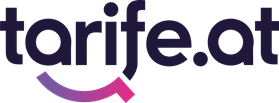 Im Voraus zahlen und Geld sparentarife.at: Warum es sich lohnt den Mobilfunktarif jährlich zu bezahlen Ein Jahr lang nicht mehr über die Kosten seines Mobilfunktarifes nachdenken – das können Kunden mit einem sogenannten „Jahrestarif“. Der entlastet nicht nur die persönliche To-Do-Liste, sondern auch das Börserl spürbar. Wie das funktioniert und welche Vorteile damit verbunden sind, hat sich Österreichs größtes Mobilfunk-Vergleichsportal tarife.at angesehen.Wien, 23. September 2020: Jahrestarife sind keine neue Erfindung, aber vielen Konsumenten noch nicht geläufig. Dabei bieten sie viele Vorteile und sollten bei der Wahl des Mobilfunktarifes unbedingt berücksichtig werden: „Aktuell sind 13 Jahrestarife am Markt. Trotz der eher geringen Anzahl sind diese Tarife aber in 28,3 Prozent der Berechnungen der Nutzer auf unserem Vergleichsportal die günstigste Wahl. Konkret lassen sich damit – im Vergleich zu Tarifen mit monatlicher Abrechnung – bei gleicher Leistung bis zu rund 50 Euro auf zwei Jahre einsparen. Das entspricht immerhin zwei durchschnittlichen Monatsgebühren“, so Maximilian Schirmer, Geschäftsführer von tarife.at. Jahrestarife als alternatives TarifmodellBei der Erfindung neuer Tarifsysteme für Handyverträge sind der Fantasie keine Grenzen gesetzt. Die Mobilfunkanbieter lassen sich laufend neue Varianten einfallen. Während anfangs noch jede Einheit einzeln abgerechnet wurde, kamen später Flat-Rates auf, die pauschal alle Kosten abdecken. Manche Tarife enthalten ein Handy oder können, seit einigen Jahren, auch als „SIM only-Tarif“ erworben werden. Zum Teil sind sie vorab zu bezahlen, oder werden – auf Basis einer monatlichen Abrechnung – im Nachhinein abgerechnet. Nun kommen die Anbieter mit einer weiteren Variante, den sogenannten „Jahrestarifen“. Das sind Preismodelle, die einmal jährlich, vorab bezahlt werden. In den kommenden zwölf Monaten fallen daher keine Kosten mehr an.Die Qual der WahlDerzeit gibt es 13 solcher Jahrestarife von acht Anbietern. Sie umfassen sowohl Pakete mit Sprach, Daten und SMS-Einheiten als auch reine Datentarife. Es wären nicht Mobilfunktarife, wenn der Konsument innerhalb dessen nicht wieder die Wahl zwischen zwei Optionen hätte, nämlich:Tarifen, im Rahmen derer man – vergleichbar mit herkömmlichen Tarifmodellen – jedes Monat ein Zwölftel der inkludierten Einheiten verbrauchen kann.Tarifen, im Rahmen derer die inkludierten Einheiten einmalig gutgeschrieben und flexibel über das Jahr konsumiert werden können.Abgesehen von wenigen Ausnahmen enthalten die Tarife üblicherweise keine Hardware, wie z.B. einem neuen Smartphone, sondern werden als SIM only-Tarife angeboten.Die Vorteile für KonsumentenDerzeit sind Jahrestarife in 28,3 Prozent der realen Vergleiche auf dem Vergleichsportal tarife.at die günstigste Wahl. 2019 lag dieser Anteil noch bei 21,9 Prozent. Durch die Vorauszahlung gewähren die Konsumenten den Mobilfunkanbietern gewissermaßen einen kleinen Kredit und werden dafür mit günstigeren Tarifen belohnt: Wer sich für einen Jahrestarif entscheidet kann damit bis zu rund 50 Euro auf zwei Jahre sparen (= die übliche Vertragsbindung von monatlichen Tarifen), z.B. mit dem Smartphone-Tarif von Krone Mobil um 129,90 Euro im Gegensatz zum monatlich verrechneten Smartphone-Tarif um 12,90 Euro oder mit dem Jahrestarif 10 von Spusu um 94 Euro anstatt monatlich 9,90 Euro.Derzeit gibt es keinen Jahrestarif mit Servicepauschale, wie bei den Tarifen der Premium-Anbieter mittlerweile üblich.In Anlehnung an die herkömmlichen Tarifmodellen wären die Jahrestarife mit Prepaid-Angeboten vergleichbar – allerdings mit dem entscheidenden Vorteil, sich ein Jahr lang nicht ums Aufladen kümmern zu müssen. Je nach Anbieter gehen Konsumenten mit den Tarifen dennoch keine Vertragsbindung ein. In vielen Fällen erstatten die Betreiber das Guthaben bei vorzeitiger Kündigung aliquot zurück.Damit bewahren die Kunden weiterhin die volle Flexibilität und könnten laufend auf ein anderes Angebot umsteigen.Wann sich ein Jahrestarif besonders lohntAbgesehen von den eben genannten Vorteilen sind Jahrestarife in zwei Fällen besonders praktisch:Da die Einheiten flexibel über das Jahr verbraucht werden können, eignen sie sich besonders für die Nutzung in Tablets bzw. allen Geräten, die unregelmäßig in Verwendung sind. Andererseits eignen sich Jahrestarife auch sehr gut als Geschenk. Wer sich für einen Jahrestarif interessiert kann sich die Angebote übersichtlich auf tarife.at auflisten lassen: Einfach linkerhand im Menüpunkt „Verrechnung“ die Option „Jahreszahlung“ aktivieren und schon werden sämtliche Jahrestarife berücksichtigt. Zur besseren Vergleichbarkeit mit Monatstarifen wird der Preis auf die monatlichen Kosten runtergerechnet.Hier geht’s direkt vom Vergleich der Jahrestarife: https://www.tarife.at/handytarife/jahrestarifeWeitere Infos zu diesen Tarifen finden Sie unter: https://www.tarife.at/wissen/jahrestarif Über tarife.attarife.at hat sich auf den österreichischen Mobilfunk- und Telekommunikationsmarkt spezialisiert und ist, mit insgesamt über 10 Millionen Vergleichen sowie monatlich rund 350.000 Besuchern, Österreichs größtes Vergleichsportal in diesem Bereich. Basierend auf einer Vielzahl an Einstellungsmöglichkeiten ermittelt das Technologieunternehmen, rund um Gründer und Geschäftsführer Maximilian Schirmer, seit 2012 die besten Tarife entsprechend der vielfältigsten Anforderungen der Nutzer. Tausende Kontrollen pro Tag garantieren stets aktuelle und punktgenaue Ergebnisse. Neben persönlich zugeschnittener Tarifberatung erstellt das Portal auch automatisierte Kündigungen und liefert praktische Services wie die österreichweite SpeedMap, mit jährlich mehreren Millionen Messungen. Sämtliche Services stehen den Besuchern der Seite kostenlos zur Verfügung. Während sich das Unternehmen rein durch Vermittlungsprovisionen und Werbeeinnahmen finanziert, steigen Verkaufszahlen und Umsatz kontinuierlich. Im Juni 2019 wurde Maximilian Schirmer vom Wirtschaftsmagazin Forbes unter die „30 under 30“ im DACH-Raum gekürt.   BildmaterialFoto: Den Mobilfunktarif monatlich oder doch lieber jährlich bezahlen? (©tarife.at/Harald Lachner)Foto: Jahrestarife im Vormarsch - der Tarifvergleich lohnt sich (©tarife.at/Harald Lachner)RückfragehinweisDr. Alma Mautner				Dipl.-Ing. Maximilian SchirmerReiter PR					Geschäftsführer tarife.at+43 664 9601793				+43 699 10652439alma.mautner@reiterpr.com			schirmer@tarife.at